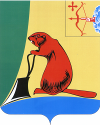 Заключениепо результатам внешней проверки отчёта об исполнении бюджета Грековского сельского поселения за 2019год.	В муниципальном образовании имеются основные документы, регламентирующие бюджетный процесс:1.Устав муниципального образования Грековское сельское поселение, утвержденный решением Грековской сельской Думы от 13.12.2005 №4/16;2.Положение о бюджетном процессе в муниципальном образовании Грековское сельское поселение, утверждённое решением Грековской сельской Думы от13.12.2016 №52/202;3.Положение о порядке расходования средств резервного фонда администрации Грековского сельского поселения, утверждённое постановлением администрации Грековского сельского поселения от 15.06.2006 №13;4.Порядок составления и ведения бюджетной росписи администрации Грековского сельского поселения, утверждённый приказом администрации Грековского сельского поселения от 27.12.2018 № 38;5.Порядок составления, утверждения и ведения бюджетной сметы администрации Грековского сельского поселения, утверждённый приказом администрации Грековского сельского поселения от 27.12.2018 № 35.6.Методика прогнозирования поступления доходов в бюджет муниципального образования Грековское сельское поселение, утверждённая постановлением администрации Грековского сельского поселения от 28.05.2019 № 51.В ходе проверки установлено, что правовая база муниципального образования Грековское сельское поселение по вопросам бюджетного процесса соответствует бюджетному Кодексу РФ, нормативным правовым актам РФ, Кировской области.Для проведения внешней проверки представлена бюджетная отчетность:отчет об исполнении бюджета;баланс исполнения бюджета;отчёт о финансовых результатах деятельности;отчет о движении денежных средств;пояснительная записка.Бюджетная отчетность для проведения внешней проверки представлена 20.03.2020 года, что не противоречит п.3 ст.264.4 Бюджетного Кодекса РФ.Бюджет Грековского сельского поселения на 2019год (далее – Бюджет) утвержден решением Грековской сельской Думы от 19.12.2018 № 17/49, т.е. до начала финансового года, что соответствует статье 187 БК РФ.Бюджет утвержден по доходам в сумме 2 338,5тыс.рублей, по расходам в сумме 2 431тыс.рублей, дефицит 92.5 тыс. рублей.Собственные доходы запланированы в сумме 642,5 тыс.рублей (27,5%),финансовая помощь в сумме 1 696тыс.рублей (72,5%). Предельный объем муниципального внутреннего долга сельского поселения на 2019 год установлен в сумме равной нулю, верхний предел муниципального внутреннего долга на 01.01.2020 года равный нулю, в том числе: верхний предел долга по муниципальным гарантиям сельского поселения равный нулю.Расходы Бюджета утверждены по разделам, подразделам, целевым статьям и видам расходов бюджетной классификации РФ, ведомственной структуре расходов. Соблюдены требования статьи 184.1 БК РФ.Общая оценка исполнения бюджетаВ процессе исполнения Бюджета сельской Думой принято 6 решений о внесении изменений в Бюджет, в результате которых увеличен план по доходам на409,7 тыс.рублей (собственные доходы на 300,9 тыс. рублей, безвозмездные поступления – 108,8 тыс. рублей), или на 17,5 %, по расходам- на623 тыс.рублей - на 25,6 %.Исполнение доходов БюджетаВыполнение Бюджета по доходам составило в целом 99,6%(уточнённый план – 2 748,3тыс.рублей, исполнено – 2 737,6тыс.рублей).План собственных доходов Бюджета – 943,5тыс. рублей, выполнение – 932,8тыс.рублей – 98,9 %, к уровню 2018года доходов поступило меньше на 37,6тыс. рублей.В структуре доходов Бюджета собственные доходы составили 34,1 %.Исполнение в разрезе видов доходов:налоговые доходы – 323тыс.рублей–99,3 %;неналоговые доходы –609,8тыс.рублей – 98,7 %;безвозмездные поступления –1 804,8тыс.рублей -100 %.Налоговые доходыДоля налоговых доходов в общей сумме собственных доходов –34,6 %, по сравнению с 2018 годом объем налоговых доходов уменьшился на 4,4 тыс. рублей - на 1,3 %.	тыс. рублейПервый по объёму поступлений источник налоговых доходов - акцизы.Поступило налога – 133,6 тыс. рублей. В объёме собственных доходов Бюджета поступления составили – 14,3 %, налоговых доходов – 41,4 %.При плане – 83,3тыс.рублей,НДФЛ перечислено в Бюджет77,6тыс.рублей, выполнение – 93,2%.Земельного налога поступило в Бюджет 102,2 тыс. рублей, при плане 101,2 тыс. рублей.Налога на имущество физических лиц привлечено 6,8 тыс. рублей –97,1 % от плана.Госпошлины перечислено 2,8 тыс. рублей, при плане 2,6 тыс. рублей.Неналоговые доходыВ структуре собственных доходов Бюджета неналоговые доходы составили65,4%.План выполнен на 98,7%, поступило доходов 609,8 тыс. рублей.	тыс. рублейПо сравнению с 2018 годом поступление неналоговых доходов уменьшилось на 33,2тыс. рублей - на 5,2%.Основным источником неналоговых доходов (44,6 %) являются поступления от продажи земли – 272 тыс. рублей.Доходы от компенсации затрат государства составили 269,6 тыс. рублей (плата за воду – 254,5 тыс. рублей, поступление дебиторской задолженности – 15,1 тыс. рублей).Прочие доходы (найм жилья) – 42 тыс. рублей.Средства самообложения граждан привлечены в Бюджет в сумме 26,2 тыс. рублей.Безвозмездные поступленияБезвозмездные поступления в виде дотаций, субсидий и субвенций от других бюджетов бюджетной системы РФ, иных межбюджетных трансфертов и прочих безвозмездных поступлений от общего объёма доходов Бюджетасоставили65,9%.По отношению к 2018 году безвозмездные поступления в Бюджет увеличились на 894,2тыс.рублей - на 98,2%.Фактически в Бюджет поступило1 804,8тыс.рублей -100 %к плану:дотации – 796,7 тыс. рублей - 100%;субсидии – 832,4 тыс. рублей – 100 %;субвенции – 78,3 тыс. рублей - 100%;иные межбюджетные трансферты – 97,4 тыс. рублей – 100 %.Исполнение Бюджета по расходамРасходы Бюджета к уточненным годовым назначениям произведены на 92,7%. При плане 3 054,1тыс.рублей,фактическое исполнение –2 830,9тыс.рублей.Анализ исполнения расходов в разрезе разделов бюджетной классификацииОбщегосударственные расходыВ целом по разделу уточненные бюджетные назначения на год составили 1 048,5тыс. рублей, исполнение – 1 044,6тыс.рублей– 99,6 %.Средства резервного фонда администрации Грековского сельского поселения в 2019 году не расходовались.Национальная оборонаРасходы по данному разделу финансируются за счёт субвенции бюджетам поселений на осуществление первичного воинского учёта на территориях, где отсутствуют военные комиссариаты.При плане 78,3тыс. рублей, исполнено 78,3тыс. рублей.На выплату заработной платы и начисления на неё израсходовано 71,9 тыс. рублей.Закупка товаров, работ и услуг произведена на 6,4 тыс. рублей.Национальная безопасность и правоохранительная деятельностьПри плане 21 тыс. рублей, расходы составили 18,4 тыс. рублей (приобретены средства пожаротушения).Национальная экономикаПри уточненном плане 1 182,2тыс. рублей, расходы произведены на1075,3тыс.рублей – 91 %. По данному разделу в указанных суммах профинансированы расходы дорожного фонда поселения.Жилищно-коммунальное хозяйствоРасходы на жилищно-коммунальное хозяйство -455,5тыс.рублей.На благоустройство поселения израсходовано113,4 тыс. рублей, в том числе: на устройство площадок для накопления твёрдых коммунальных отходов – 60,3 тыс. рублей.Социальная политикаНадбавки к пенсии муниципальным служащим выплачены в сумме 158,8 тыс. рублей.Муниципальные программыВ 2019году финансировались 5 муниципальных программ. Помимо муниципальных программ произведены расходы на главу поселения. Расходы по муниципальным программам составили 2 437.3 тыс. рублей, или 86,1 % от всех расходов Бюджета.Источники финансирования дефицита Бюджета.В соответствии с решением Грековской сельской Думы от 19.12.2018 №17/49«О бюджете муниципального образования Грековское сельское поселение на 2019 год» дефицит Бюджета утвержден в сумме 92,5тыс. рублей.В процессе исполнения Бюджета плановый дефицит увеличился до 305,8тыс. рублей (остаток средств на счетах по учёту средств бюджета на 01.01.2019).Согласно отчёта об исполнении Бюджета получен дефицит 93,3тыс.рублей.Определение степени финансовой устойчивости Бюджета.При проведении оценки исполнения бюджета определяется уровень его сбалансированности, устойчивости и дотационности.Анализ финансовой устойчивости производится по следующим показателям:коэффициент бюджетной зависимости (доля дотаций и субсидий в общей сумме доходов Бюджета за вычетом субвенций):план– 71,6%, факт – 64,9 %;коэффициент обеспеченности территории собственными доходами (доля собственных доходов в общей сумме доходов за вычетом субвенций):план– 28,4%, факт – 35,1 %.При сравнении плановых и фактических показателей делаем вывод, что показатели бюджетной устойчивости при исполнении Бюджета улучшились.По сравнению с 2018 годом коэффициент обеспеченности территории собственными доходами уменьшился на 18,6 %.Выводы и предложения:Отчёт об исполнении Бюджета с прилагаемыми показателями представлен администрацией Грековского сельского поселения в срок.Основные параметры Бюджета выполнены.В сельском поселении, несмотря на выполнение планов по доходам, недостаточен контроль над поступлением в Бюджет местных налогов и сборов, плохо проводится работа по взысканию задолженности по данным платежам.Недоимка на 01.01.2020:Земельный налог–2,1тыс. рублей, налог на имущество–0,5 тыс. рублей.Задолженность: за воду–40,2 тыс. рублей, за найм жилья–25,5 тыс. рублей.Предлагаю:1. Отчёт об исполнении Бюджета утвердить.2.Разработать и утвердить план мероприятий по оптимизации, повышению результативности бюджетных расходов сельского поселения на 2020 год.Информацию о выполнении предложений представить в Контрольно-счётную комиссию к 11.05.2020 года.ПредседательКонтрольно – счётной комиссии			А.С.Таймаров10.04.2020Показатели2019 план2019 факт% выполнФакт 2018+-сумма к 2018+- % к 2018Налоговые доходы (всего)325,432399,3327,4-4,4-1,3НДФЛ83,377,693,2109,1-31,5-28,9Акцизы131,3133,6101,8119,3+14,3+12Земельный налог101,2102,210190,7+11,5+12,7Налог на имущество76,897,17-0,2-2,9Госпошлина2,62,8107,71,3+1,5+115,4Показатели2019 план2019 факт2019 факт% выполнФакт 2018Факт 2018+-сумма к 2018+- % к 2018Неналоговые доходы (всего)618,1609.8609.898,7643643-33,2-5,2Прочие доходы (найм жилья)43,2424297.2611,1611,1-569,1-93,1Аренда имущества7.17.1-7.1-100Компенсация затрат государства276,7269,6269,697,4+269,6+100Продажа земли272272272100+272+100Самообложение26,226,210010024,8+1,4+1,4+5,6